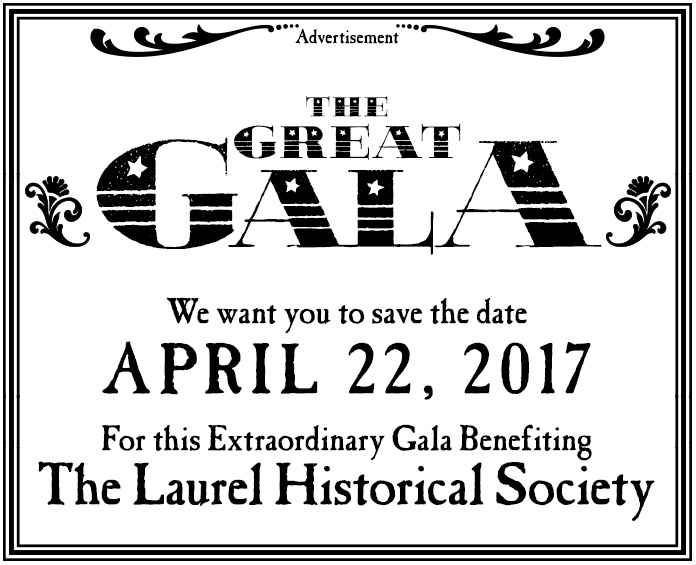 Donor name as you would like it to appear on all materials:	__________________________________________________________________________Contact Name:Address: Telephone: _______________________________/E-mail: _________________________________________________________Item Name:___________________________________________________________________________________________________Descriptive details: Expiration dates and other important details:Value of Donation for our Bidders: $Item Delivery (please check one):[  ] My donation is enclosed.[  ] I will deliver my donation.[  ] I will mail my donation. 	Laurel Historical Society, 817 Main St.  Laurel, MD  20707[  ] I need somebody to pick up the donation.[  ] Prepare a gift certificate for me.Please call 301-725-7975 to arrange for pick-up or delivery.Items must be received by April 14, 2016 for your name to be included in our Commemorative Booklet.The Laurel Historical Society is a 501(c)(3)non-profit organization. Our FEIN is 52-1713516